МУНИЦИПАЛЬНОЕ БЮДЖЕТНОЕ ОБРАЗОВАТЕЛЬНОЕ ДОШКОЛЬНОЕ  УЧРЕЖДЕН «БЕРЕЗОВСКИЙ ДЕТСКИЙ САД  № 2»Конспект НОД по речевому развитию в старшей группе на тему:       «ПУТЕШЕСТВИЕ ОСЕННЕГО ЛИСТОЧКА»(Развитие связной речи у детей старшего дошкольного возраста).                                                     Воспитатель старшей группы Золотухина С.И.                              п.Березовка.Тема: «ПУТЕШЕСТВИЕ ОСЕННЕГО ЛИСТОЧКА»Цель:Обучение детей связной монологической речи через придумывание рассказов по мнемотаблицы. Задачи:Образовательная:-Формировать навык умения составлять рассказ по плану, предложенному воспитателем.-Упражнять детей в умении выстраивать монологическую речь.Развивающая:-Развивать способность использовать в речи сложные предложения.- Совершенствовать умение подбирать прилагательные к существительным;Воспитательная:- Продолжать формировать умение внимательно и заинтересованно слушать рассказы товарищей.Предварительная работа:Рассматривание иллюстраций к рассказам, чтение русских народных сказок, беседы. Драматизация сказок с помощью настольного театра. Дидактическая игра «Чем питаются?», «Где живут?», « Лото дикие и домашние животные», пальчиковая игра «Лебедушка»,  п/и «Охотники и обезьянки».Ход деятельности:(Дети, с воспитателем входя в группу, на полу находят осенний листок)Воспитатель:  А теперь я вас приглашаю посидеть рядком да поговорить ладком (показывает на стульчики, жестом приглашая детей присесть.)  У меня есть замечательная  история, которой я хочу с вами поделиться. Этой истории вы конечно не поверите. Однако не все в ней выдумка есть и правда. Началась она так: Однажды в ясный солнечный день мы с мамой отправились в зоопарк. У самых ворот порыв ветра сорвал, с дерева желтый листок бросил его к нам под ноги. Лист медленно кружился, перед нами, как будто звал меня за собой в таинственный и загадочный мир.       Пойдем за ним – попросила я маму.  Листок тем временем зацепился за клетку, где жила озорная семья обезьян.                        Игра «охотники и обезьянки» с лентами.    Воспитатель:    Листок полетел дальше и опустился на островок в пруду, где стояли маленькие домики.  -Интересно кто в пруду живет? (ответы детей)   - Да, это лебединое озеро – сказала мама.                         Игра пальчиковая «Лебёдушка»А листок, манил нас к другой клетке в ней, жили тигры.                 Рассказ о тиграх по мнемотаблице.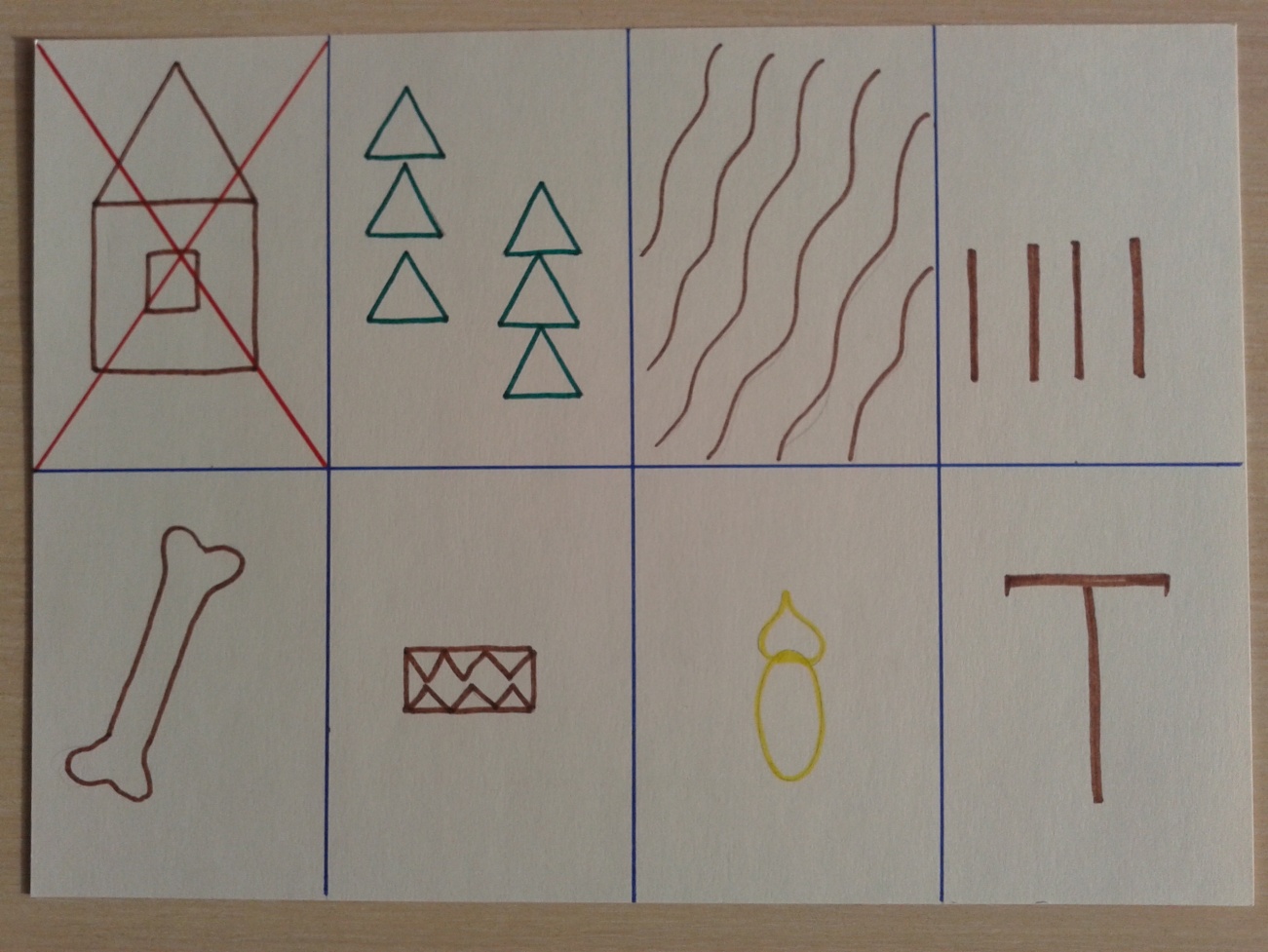 Воспитатель:  Новый порыв ветра перенес листок через песчаную дорожку к другой клетке.Нет, это не клетка, а загон. В этом загоне жили два кенгуру.-Где мама кенгуру носит своего детеныша? (ответ детей)- Как они передвигаются?    (ответ детей)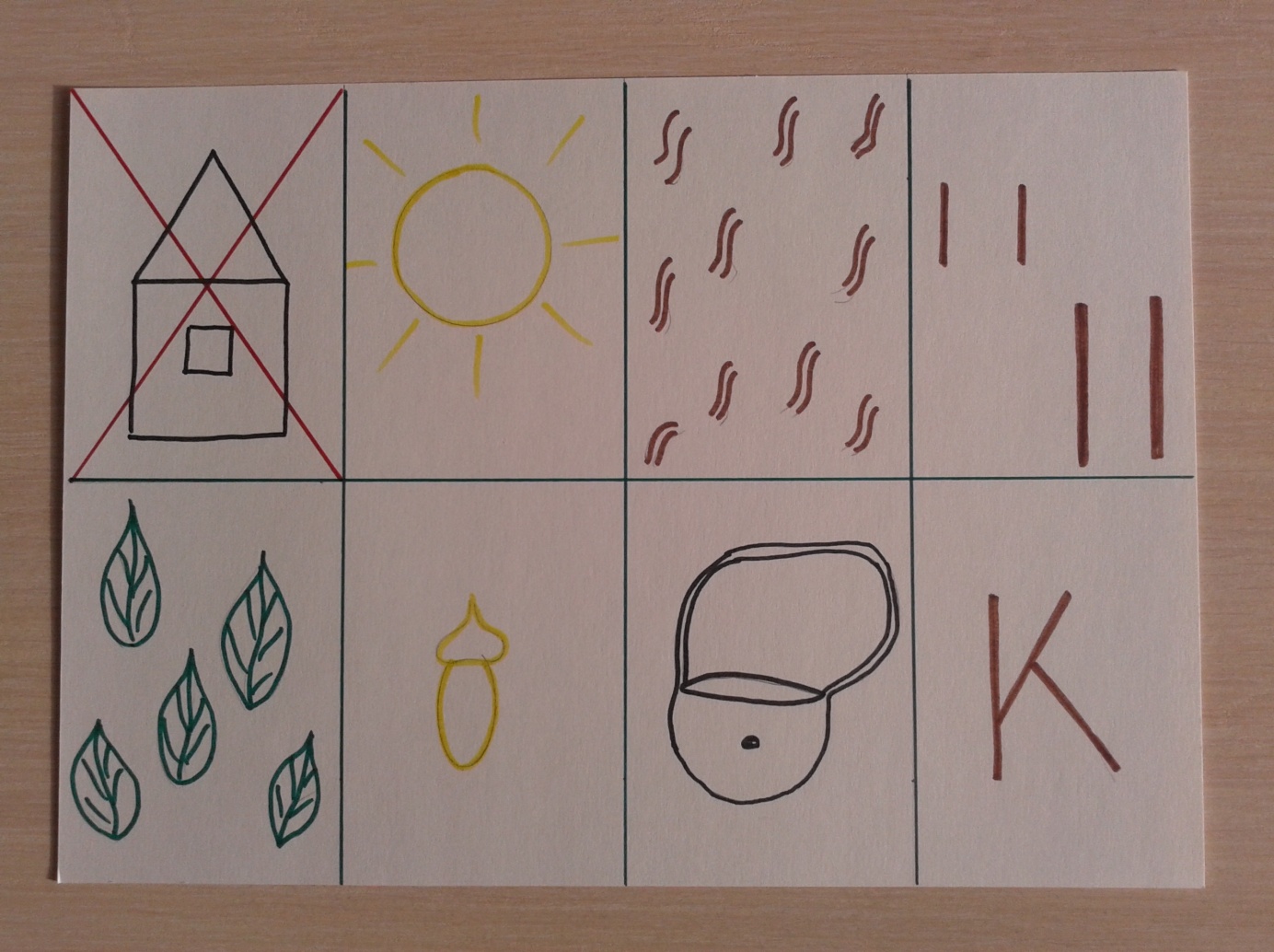 Воспитатель:   И снова листок зацепился за клетку, где живут белые медведи.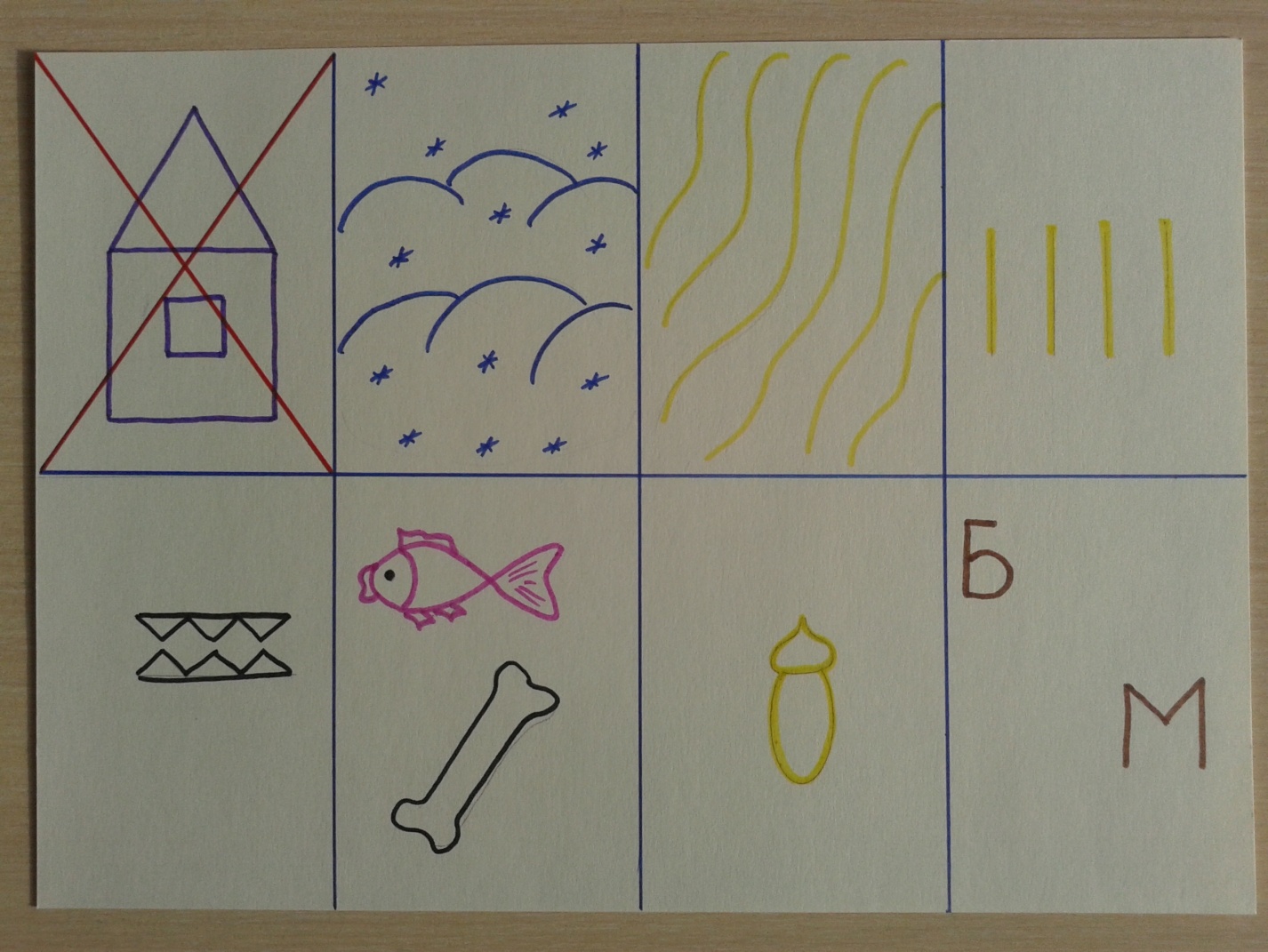                                Игра-лото «Кто, где живет?»  Воспитатель:  Листок перелетел, через клетку белого медведя,  приземлился около плаката. Карта полушарий. На ней показано, где обитают животные этого зоопарка. Мы и не заметили, как побывали на всех континентах земного шара и увидели этих животных.       Спасибо тебе желтый листочек за удивительное путешествие.Рефлексия:-Какие вы все молодцы!-Понравилась путешествовать?-У всех получилось придумать рассказ?-Легко ли быть рассказчиками?-Я предлагаю вам  создать  альбом, как мы путешествовали с осенним листочком.                Вдоль по реченьке    Вдоль по реченькеЛебедушка плывет.Выше бережкаГоловушку несет.Белым крылышком Помахивает.На цветы водичкуСтряхивает.Изобразить руками ровную поверхность.Поднять согнутую руку, локоть выставитьВперед, кисть с сомкнутыми пальцами сильно наклонить к локтю.Помахать руками.Потрясти кистями рук.